Όνομα:………………………. Ημερομηνία:……………………..Ασκήσεις: Είδη προτάσεων ως προς τη δομή τουςΑπό τις παρακάτω προτάσεις άλλες είναι απλές και άλλες επαυξημένες. Μπορείς να ξεχωρίσεις την καθεμία σε απλή ή επαυξημένη τσεκάροντας το σωστό κουτάκι;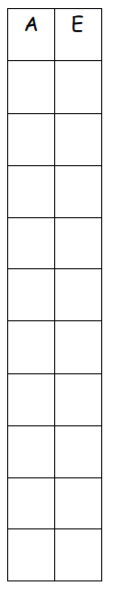 1. Ο χαρταετός ανέβηκε πολύ ψηλά.2. Τα φύλλα έπεσαν από τα δέντρα.3. Η μπόρα ήταν ξαφνική.4. Το καναρίνι κελαηδούσε γλυκά.5. Το παγωτό έλιωσε στο χωνάκι.6. Τα χελιδόνια ήρθαν.7. Η αστραπή φώτισε τον ουρανό.8. Λείπει όλο τον χρόνο.9. Ο διαιτητής τιμώρησε τον παίχτη.10. Σου το διάβασα.2. Βρες το είδος των προτάσεων ως προς τη δομή τους.Ο ερασιτέχνης φωτογράφους πήρε την κάμερα. ……………………………….Το όνομα αρκεί. …………………………………Ο διαρρήκτης παραβίασε την πόρτα του διαμερίσματος ……………………………………….Η εστίαση , φωτογράφιση, εμφάνιση και εκτύπωση γίνονται παιχνίδι ………………………………Ο Γιώργος πάει για μπάνιο. ……………………………………Οι φωτογραφικές μηχανές μας διαθέτουν τηλεφακό, αυτόματο διάφραγμα και φίλτρα. ……………………………………Η διάρκεια της παράστασης ήταν μιάμιση ώρα …………………………………….. 3. Βρες το είδος των προτάσεων ως προς τη δομή τους1. Ο καιρός είναι καταπληκτικός!α) απλή  β) επαυξημένη    γ) ελλειπτική	δ) ελλειπτική & επαυξημένη ε)σύνθετη2. Ο καιρός σήμερα είναι καταπληκτικός!α) απλή  β) επαυξημένη    γ) ελλειπτική	δ) ελλειπτική & επαυξημένη ε)σύνθετη3. Εσύ είσαι όμορφος και έξυπνος.α) απλή  β) επαυξημένη    γ) ελλειπτική	δ) ελλειπτική & επαυξημένη ε)σύνθετη4. Σήμερα είσαι πολύ όμορφος.α) απλή  β) επαυξημένη    γ) ελλειπτική	δ) ελλειπτική & επαυξημένη ε)σύνθετη5. Μην τρέχεις.α) απλή  β) επαυξημένη    γ) ελλειπτική	δ) ελλειπτική & επαυξημένη ε)σύνθετη6. Μην τρέχεις τόσο γρήγορα.α) απλή  β) επαυξημένη    γ) ελλειπτική	δ) ελλειπτική & επαυξημένη ε)σύνθετη7. Το κρεβάτι και το τραπέζι είναι βρόμικα.α) απλή  β) επαυξημένη    γ) ελλειπτική	δ) ελλειπτική & επαυξημένη ε)σύνθετη8. Είναι πολύ βρόμικο.α) απλή  β) επαυξημένη    γ) ελλειπτική	δ) ελλειπτική & επαυξημένη ε)σύνθετη9. Δεν έφαγα τίποτα στου Κώστα.α) απλή  β) επαυξημένη    γ) ελλειπτική	δ) ελλειπτική & επαυξημένη ε)σύνθετη10. Δεν έφαγα τίποτα.α) απλή  β) επαυξημένη    γ) ελλειπτική	δ) ελλειπτική & επαυξημένη ε)σύνθετη4.Μετάτρεψε τις προτάσεις που ακολουθούν από επαυξημένες σε απλές:Ο εργατικός υπάλληλος έγινε γρήγορα προϊστάμενος του τμήματος.— ...................................................................................................................................Ο απρόσεκτος οδηγός αγνόησε την προειδοποιητική πινακίδα στον δρόμο.— ...................................................................................................................................Η μητέρα κάθε Σάββατο έπλαθε το ψωμί νωρίς το πρωί.— ...................................................................................................................................Ο καπετάνιος, έμπειρος ναυτικός, κουμάνταρε με μαεστρία το καράβι.— ...................................................................................................................................Η απέραντη χρυσοκίτρινη αμμουδιά έκαιγε κάτω από τον καυτό καλοκαιριάτικο ήλιο.— ...................................................................................................................................Η πλακόστρωτη πλατεία του χωριού ήταν στολισμένη με αφίσες, γιρλάντες και σημαιούλες.— .............................................................................................................................